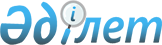 О внесении изменений и дополнений в постановление акимата города Астаны от 26 июля 2004 года N 3-1-1531п "О назначении социальной помощи выпускникам общеобразовательных школ для оплаты обучения в высших учебных заведениях города Астаны" (номер регистрации 341)
					
			Утративший силу
			
			
		
					Постановление Акимата города Астаны от 27 сентября 2004 года N 3-1-1750п. Зарегистрировано Департаментом юстиции города Астаны 20 октября 2004 года N 355. Утратило силу постановлением акимата города Астаны от 12 октября 2007 года N 23-887п



      В соответствии с 
 Законом 
 Республики Казахстан "О местном государственном управлении в Республике Казахстан"

 

акимат города  Астаны 

ПОСТАНОВЛЯЕТ:




      1. Внести в 
 постановление 
 акимата города Астаны от 26 июля 2004 года N 3-1-1531п "О назначении социальной помощи выпускникам общеобразовательных школ для оплаты обучения в высших учебных заведениях города Астаны" (зарегистрировано в Департаменте юстиции города Астаны 6 августа 2004 года под N 341; опубликовано в газетах "Астана хабары" от 14 августа 2004 года, N 110; "Вечерняя Астана" от 12 августа 2004 года, N 110) следующие изменения и дополнения:



      1) в приложении 1 к вышеуказанному постановлению:



      в пункте 1:



      после слов "для оплаты обучения в" слово "государственных" исключить; 



      после слов "общеобразовательных школ" дополнить словом "города";



      после слов "из многодетных семей" дополнить словами ", выпускников детских домов";



      в пункте 2 после слов "для оплаты обучения в" слово "государственных" исключить;



      пункт 3 дополнить подпунктом 3-1) следующего содержания:



      "3-1) выпускники детских домов - опекаемые детских домов, приютов, направленные по решению органов опеки и попечительства;";



      в подпункте 4) цифры "1)-3)" заменить цифрами "1)-3-1)";



      пункт 17 дополнить абзацем третьим следующего содержания:



      "Обучение получателя социальной помощи в высших учебных заведениях производится по очной форме обучения.";



      дополнить пунктом 20-1 следующего содержания:



      "20-1. При отчислении по основаниям, указанным в подпункте 2) пункта 6 настоящего договора, "Исполнитель" обязан вернуть "Студенту" оплаченные средства с учетом вычета расходов "Исполнителя" за текущий учебный год в течение десяти банковских дней с момента расторжения Договора.";



      2) в приложении 3 к вышеуказанному постановлению:



      в пункте 1 после слов "для оплаты обучения в" слово "государственных" исключить;



      в подпункте 1) пункта 4 после слов "из многодетных семей," дополнить словами "воспитанников детских домов,";



      в подпункте 1) пункта 6 после слов "для оплаты обучения в" слово "государственных" исключить.



      2. Контроль за исполнением настоящего постановления возложить на заместителя акима города Астаны Толибаева М.Е.  


      Аким города Астаны                     У. ШУКЕЕВ



      Первый заместитель акима               Есилов С.С.     



      Заместитель акима                      Мамытбеков А.С.



      Заместитель акима                      Толибаев М.Е.



      Заместитель акима                      Фомичев С.В.



      Руководитель аппарата акима            Тамабаев К.Ж.



      Директор Департамента финансов         Аскарова А.Е.



      И.о. заведующего отделом




      документационной экспертизы




      аппарата акима                         Ертаев Ж.Б.



      Директор Департамента экономики,




      торговли и предпринимательства         Керимбеков А.Д.



      Директор Департамента образования      Рахимжанов А.М.



      Директор Департамента




      внутренней политики                    Саиров Е.Б.



      Начальник Департамента труда,




      занятости и социальной




      защиты населения                       Демеува А.С.


					© 2012. РГП на ПХВ «Институт законодательства и правовой информации Республики Казахстан» Министерства юстиции Республики Казахстан
				